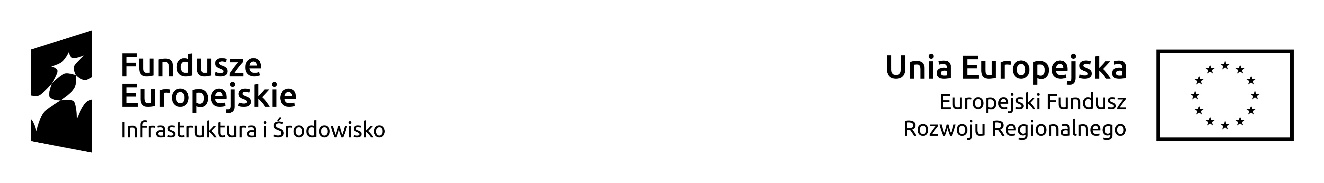 PCZ/II-ZP/03/2019                                                                                                                                                                    ZAŁĄCZNIK NR 2 DO SIWZFORMULARZ ASORTYMENTOWO – CENOWY** Wykonawca wypełnia w zakresie oferowanego aparatu/ów.-------------------------------- dnia ------ -------- 2019 r.     ……………………………………………………………………………(podpis i pieczątka Wykonawcy)Lp.Przedmiot zamówieniaJedn.MiaryIlośćCena jedn.nettoWartość netto (zł)(poz. 4x5)Stawka podatku VAT(%)Wartość podatku VAT (zł)(poz. 6x7)Wartość brutto (zł)(poz. 6+8)Pakiet 1 A – Kardiomonitor inwazyjnySzt.1Pakiet 1 B – Kardiomonitor nieinwazyjny z funkcją defibrylacji i stymulacji przezskórnejSzt.1Pakiet 1 C – Kardiomonitor nieinwazyjnySzt.4RazemRazemRazemRazemRazemLp.Przedmiot zamówieniaJedn.MiaryIlośćCena jedn.NettoWartość netto (zł)(poz. 4x5)Stawka podatku VAT(%)Wartość podatku VAT (zł)(poz. 6x7)Wartość brutto (zł)(poz. 6+8)1.Pakiet 2 – RespiratorSzt.1Lp.Przedmiot zamówieniaJedn.MiaryIlośćCena jedn.nettoWartość netto (zł)(poz. 4x5)Stawka podatku VAT(%)Wartość podatku VAT (zł)(poz. 6x7)Wartość brutto (zł)(poz. 6+8)1.Pakiet 3 - Aparat USG Szt.1Lp.Przedmiot zamówieniaJedn.MiaryIlośćCena jedn.nettoWartość netto (zł)(poz. 4x5)Stawka podatku VAT(%)Wartość podatku VAT (zł)(poz. 6x7)Wartość brutto (zł)(poz. 6+8)1.Pakiet 4 – Pompa infuzyjnaSzt.10Lp.Przedmiot zamówieniaJedn.miaryIlośćCena jedn.nettoWartość netto (zł)(poz. 4x5)Stawka podatku VAT(%)Wartość podatku VAT (zł)(poz. 6x7)Wartość brutto (zł)(poz. 6+8)1.Pakiet 5 – Aparat do podgrzewania płynów infuzyjnychSzt.1Lp.Przedmiot zamówieniaJedn.miaryIlośćCena jedn.nettoWartość netto (zł)(poz. 4x5)Stawka podatku VAT(%)Wartość podatku VAT (zł)(poz. 6x7)Wartość brutto (zł)(poz. 6+8)1.Pakiet 6 - Pulsoksymetr Szt.3Lp.Przedmiot zamówieniaJedn.miaryIlośćCena jedn.nettoWartość netto (zł)(poz. 4x5)Stawka podatku VAT(%)Wartość podatku VAT (zł)(poz. 6x7)Wartość brutto (zł)(poz. 6+8)1.Pakiet 7 – Elektryczne urządzenie do ssaniaSzt.2Lp.Przedmiot zamówieniaJedn.miaryIlośćCena jedn.NettoWartość netto (zł)(poz. 4x5)Stawka podatku VAT(%)Wartość podatku VAT (zł)(poz. 6x7)Wartość brutto (zł)(poz. 6+8)1.Pakiet 8 – Zestaw do trudnej intubacjizestaw1Lp.Przedmiot zamówieniaJedn.miaryIlośćCena jedn.NettoWartość netto (zł)(poz. 4x5)Stawka podatku VAT(%)Wartość podatku VAT (zł)(poz. 6x7)Wartość brutto (zł)(poz. 6+8)1.Pakiet 9 – Zestaw do intubacji i wentylacji zestaw2Lp.Przedmiot zamówieniaJedn.miaryIlośćCena jedn.NettoWartość netto (zł)(poz. 4x5)Stawka podatku VAT(%)Wartość podatku VAT (zł)(poz. 6x7)Wartość brutto (zł)(poz. 6+8)1.Pakiet 10 – Aparat do powierzchniowego ogrzewania pacjentaSzt.1